ИНСТРУКЦИЯ ДЛЯ СОТРУДНИКА ЦЕНТРАЛЬНОГО АППАРАТА КОМИТЕТА ГОСУДАРСТВЕННЫХ ДОХОДОВ РЕСПУБЛИКИ КАЗАХСТАН СодержаниеОбщее положениеИнструкция для центрального аппаратаОбщее положениеНастоящая инструкция разработана с целью обеспечения эффективной работы сотрудников Комитета Государственных Доходов (КГД) при использовании ИС «Транзит»;Сотрудники обязаны строго следовать указаниям и процедурам, описанным в данной инструкции, для обеспечения точности, прозрачности и безопасности в работе с системой;Сотрудникам предоставят персональные учетные данные для входа в информационную систему;Каждый сотрудник обязан соблюдать правила безопасности, включая надежное хранение и регулярное обновление паролей;Сотрудники должны ознакомиться с интерфейсом ИС «Транзит» и освоить функционал всех необходимых разделов;Следить за обновлениями системы и обеспечивать их внедрение в рабочий процесс;Соблюдать политику безопасности при работе с конфиденциальной информацией;Не допускать передачи учетных данных третьим лицам без предварительного согласования;Предоставлять обратную связь по работе системы и вносить предложения по ее улучшению;Сотрудники несут ответственность за точность введенных данных, соблюдение правил и процедур, а также безопасность информации;При завершении работы с информационной системой, сотрудники обязаны выходить из системы и поддерживать безопасность своих учетных данных;Настоящее положение вступает в силу с момента его утверждения и распространяется на всех сотрудников, работающих на пунктах пропуска;Инструкция для центрального аппаратаОткройте веб-браузер на вашем устройстве и перейдите на официальный сайт ИС "Транзит";Нажмите на соответствующую кнопку для регистрации нового аккаунта, если у вас его еще нет. Введите необходимые данные для завершения регистрации;После успешной регистрации введите свои учетные данные (логин и пароль) для авторизации в системе;После авторизации в ИС "Транзит", найдите раздел, относящийся к Комитету Государственных Доходов (КГД) (см. рисунок 13);Нажмите на соответствующую ссылку или значок для перехода в раздел КГД;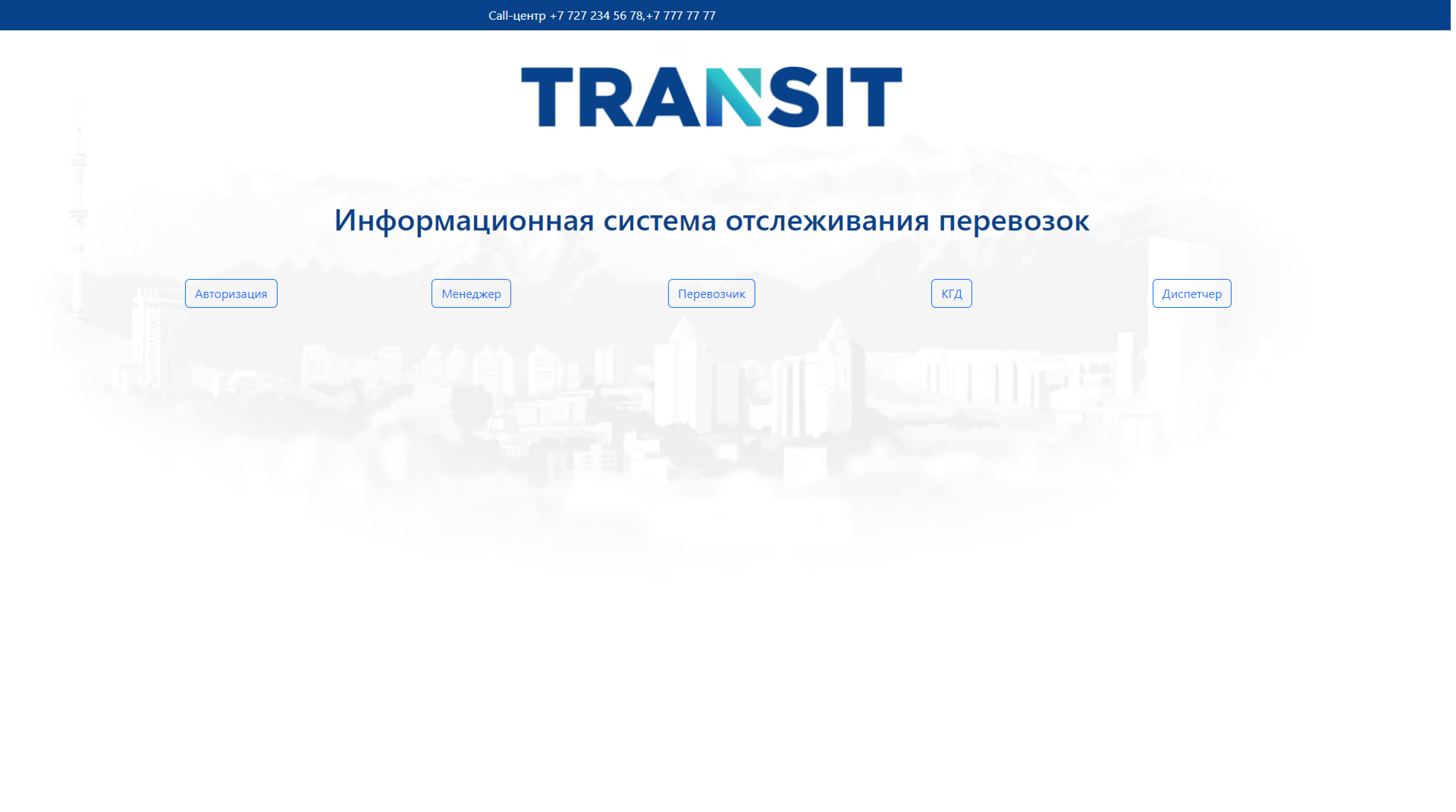 Рисунок 13 – Окно выбора ИС «Транзит»В открывшемся окне системы "Транзит" найдите иконку настройки профиля в верхней правой части экрана (см. рисунок 14);Нажмите на эту иконку и выберите опцию для изменения языка системы или редактирования профиля;Вернитесь на основной экран и найдите пустое поле, предназначенное для поиска информации;Введите государственный регистрационный номер транспортного средства (ГРНЗ) в данное поле;Нажмите на кнопку "Поиск", чтобы получить информацию о перевозке;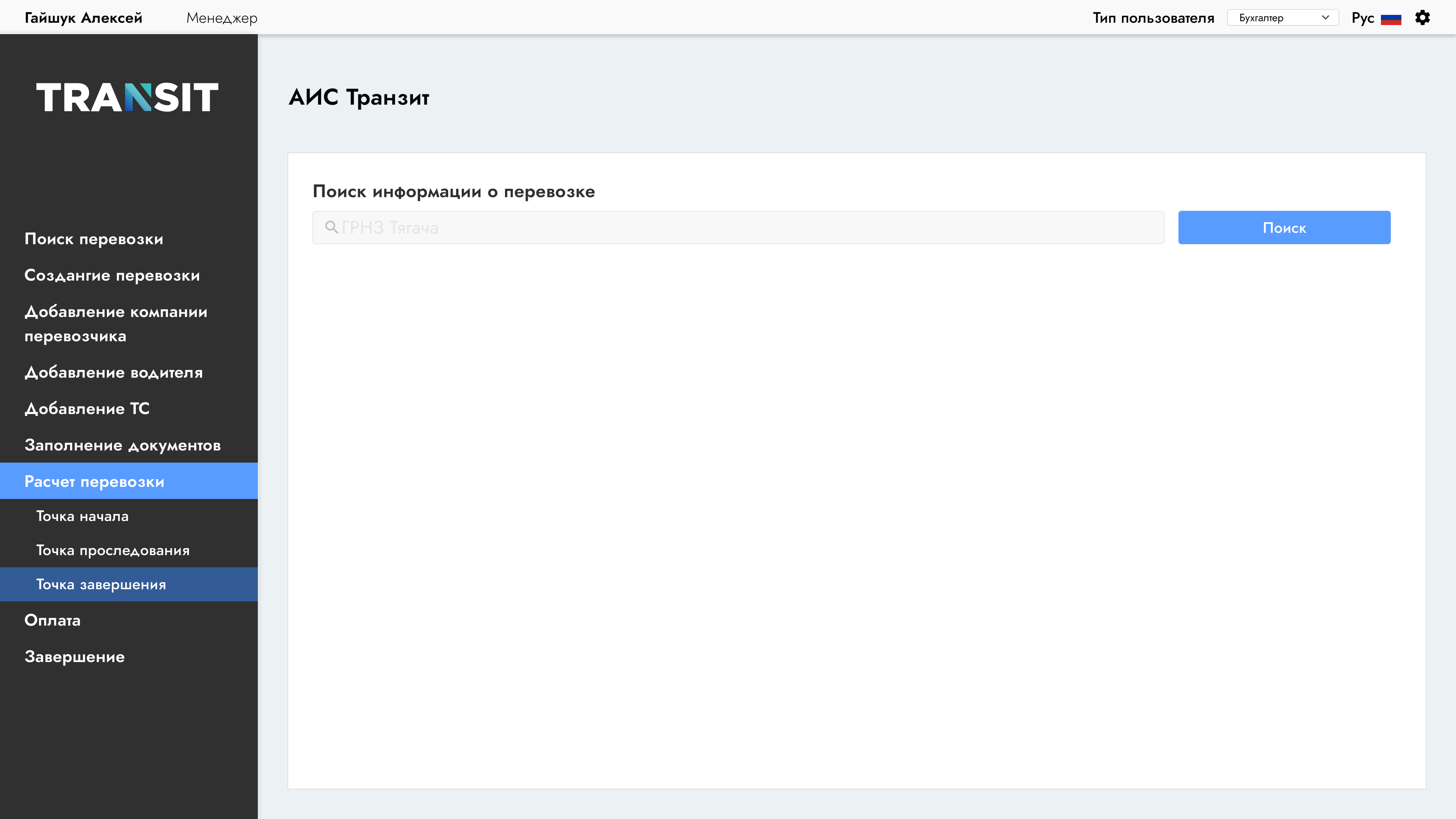 Рисунок 14 – Окно состояния АРМ КГДПосле ввода государственного регистрационного номера транспортного средства (ГРНЗ) в поле поиска, нажмите кнопку "Поиск";В результате поиска появится список всех перевозок, совершенных данным транспортным средством за все время;Из списка выберите конкретную перевозку, о которой вы хотите получить подробную информацию (см. рисунок 15);Нажмите на выбранную перевозку для открытия подробной страницы с информацией о ней;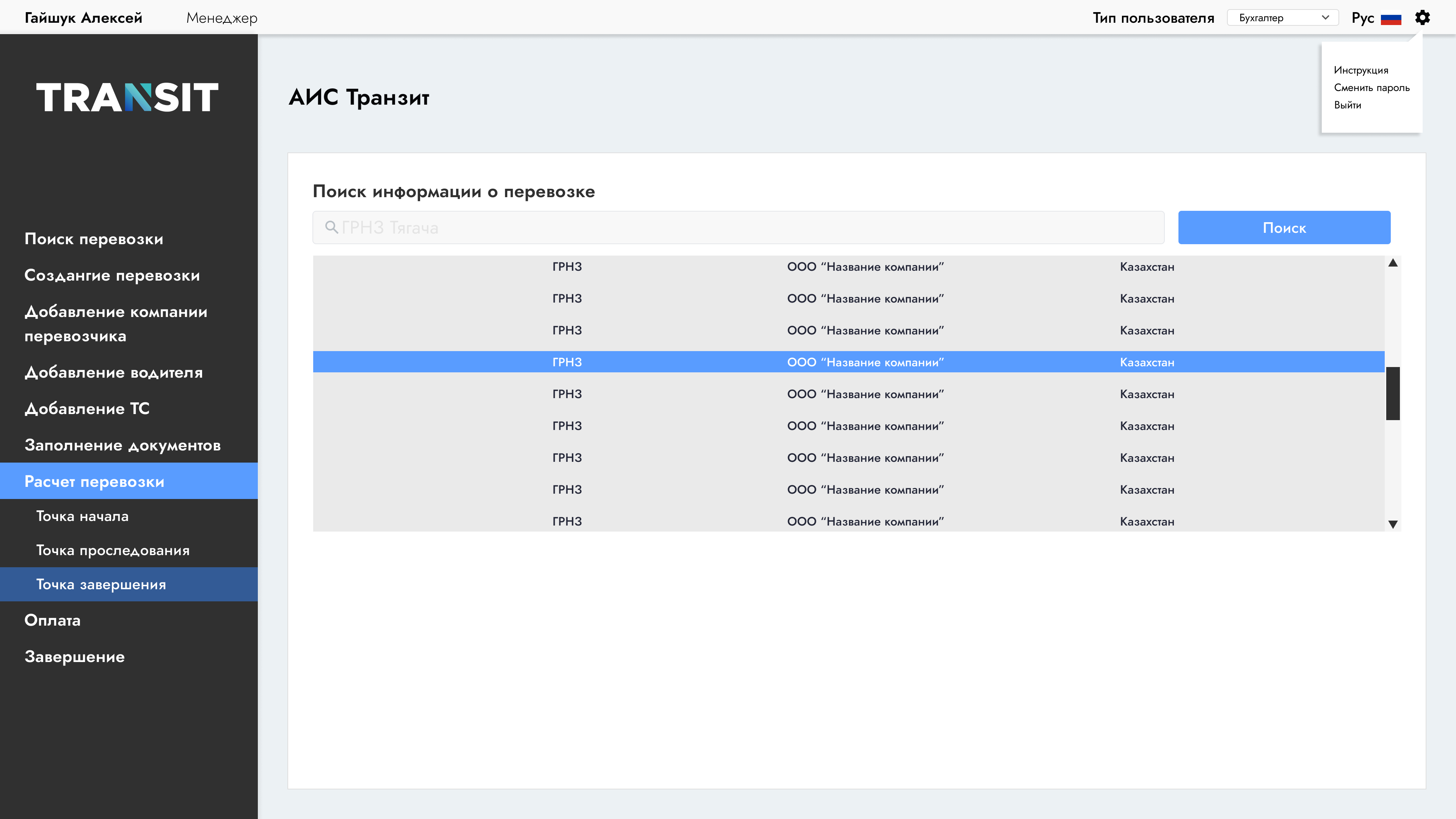 Рисунок 15 – Выбор перевозки по ГРНЗПосле выбора нужной перевозки, откроется информационное окно, содержащее все данные касательно данной перевозки;Изучите предоставленную информацию, которая обычно включает в себя даты начала и завершения перевозки, точки маршрута, характеристики груза, и другие связанные с перевозкой детали;Нажмите на вкладку "Мониторинг" в основном меню системы "Транзит";В разделе мониторинга введите государственный регистрационный номер транспортного средства (ГРНЗ), который вы хотите отследить;Нажмите кнопку "Поиск" или подтвердите ввод для запуска мониторинга;После завершения поиска, на карте появится сигнал транспортного средства (см. рисунок 16);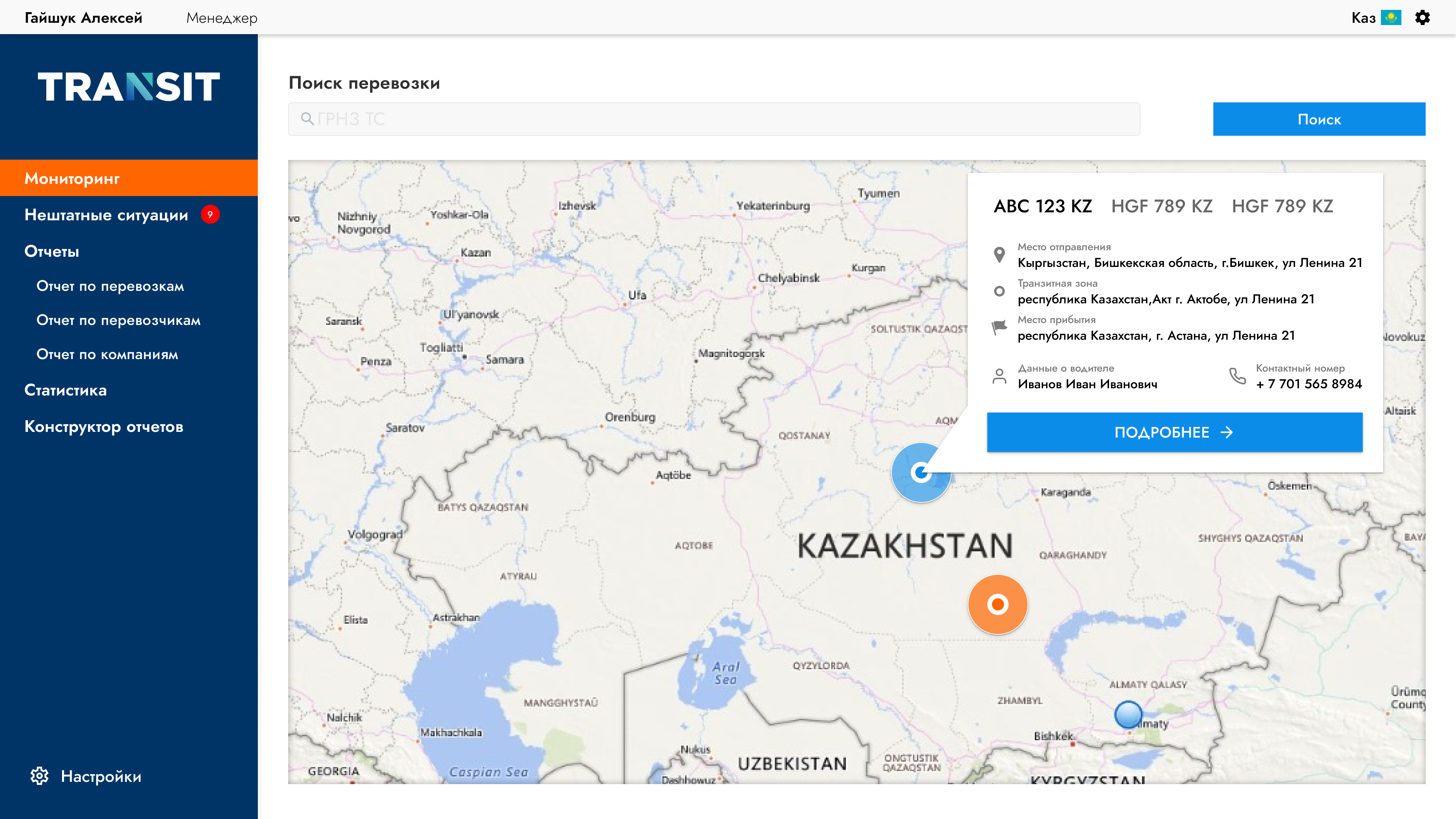 Рисунок 16 – Мониторинг по ГРНЗПосле отображения сигнала транспортного средства на карте, нажмите на кнопку "Подробнее" (см. рисунок 17); Появится дополнительное информационное окно, содержащее расширенные сведения о перевозке, перевозчике и транспортном средстве;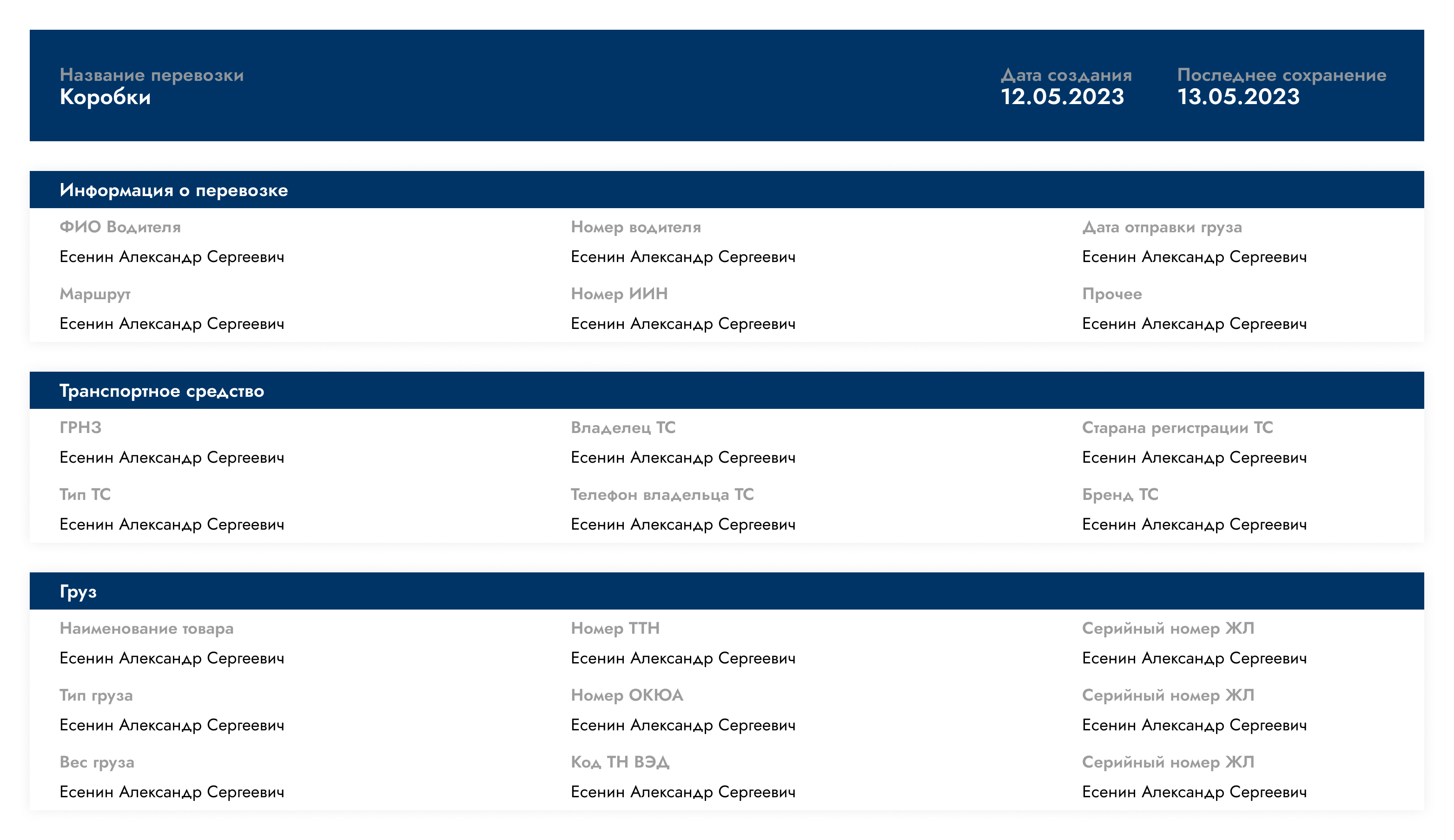 Рисунок 17 – Информационное окно перевозкиНажмите на вкладку "Отчеты" в основном меню системы "Транзит";В открывшихся вкладках выберите тип отчета, который вы хотите сформировать, например, по перевозчикам, перевозкам или компаниям;После выбора типа отчета, перейдите в соответствующую вкладку. Откроется окно, где необходимо выбрать период и категорию для формирования отчета (см. рисунок 18);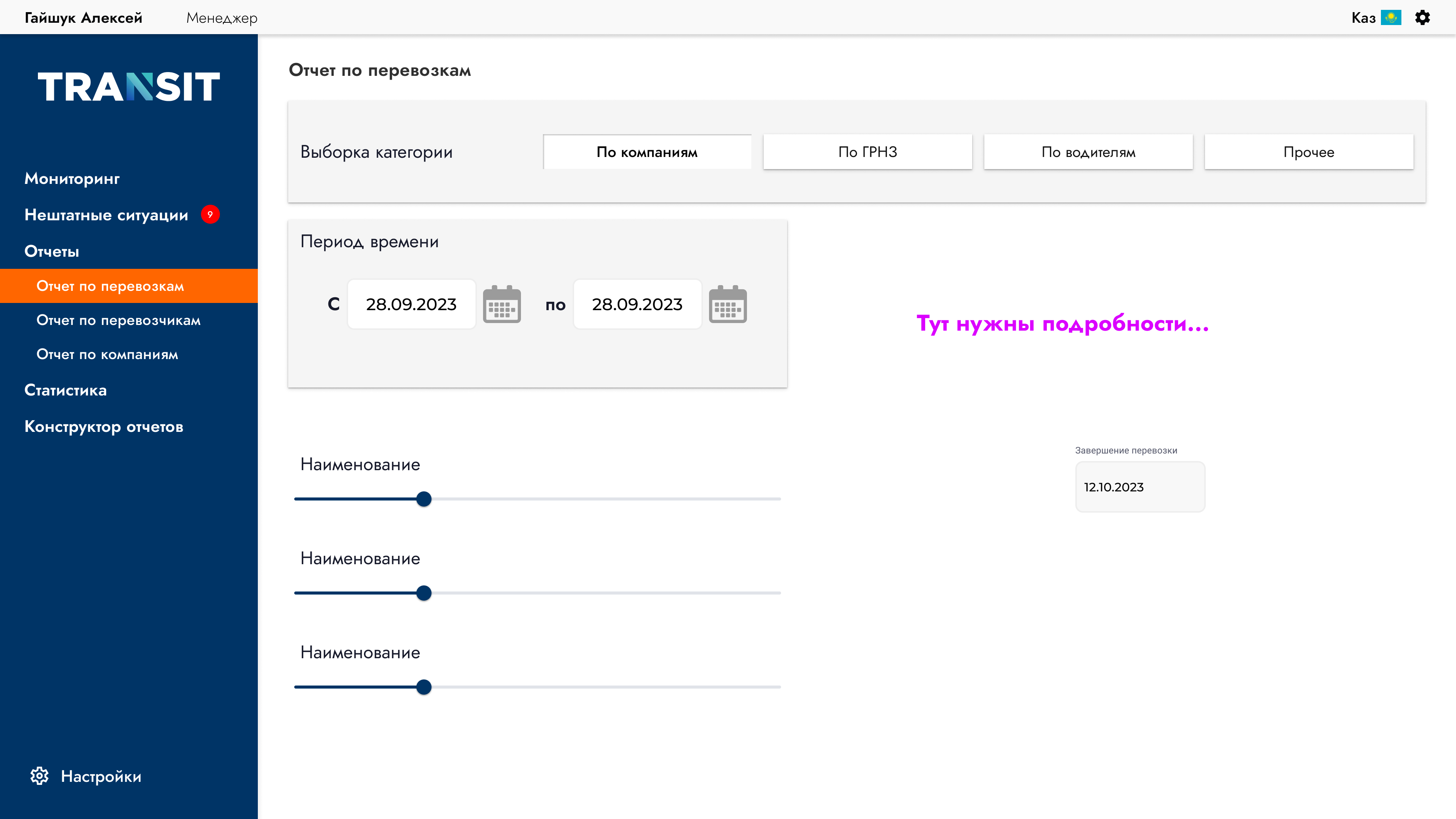 Рисунок 18 – Формирование по отчётамНажмите на вкладку "Статистика" в основном меню системы "Транзит";В открывшемся разделе статистики вы сможете просмотреть полные данные в графическом виде для лучшей интерпретации (см. рисунок 19);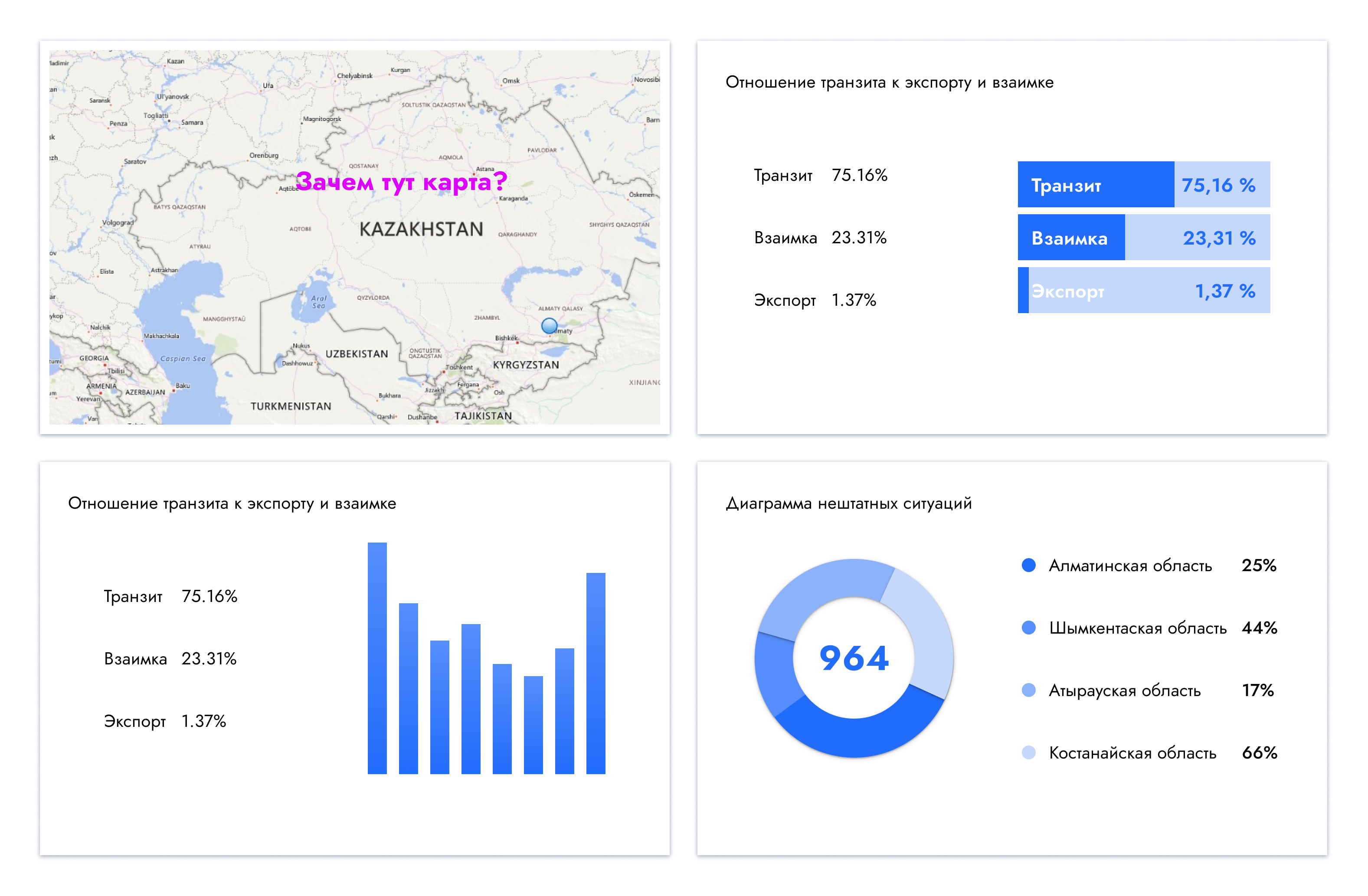 Рисунок 19 – Статистика АРМ КГДНажмите на вкладку "Нештатные ситуации" в АРМ КГД в основном меню системы "Транзит";После перехода по вкладке откроется список нештатных ситуаций, требующих вмешательства сотрудника КГД для разрешения (см. рисунок 20);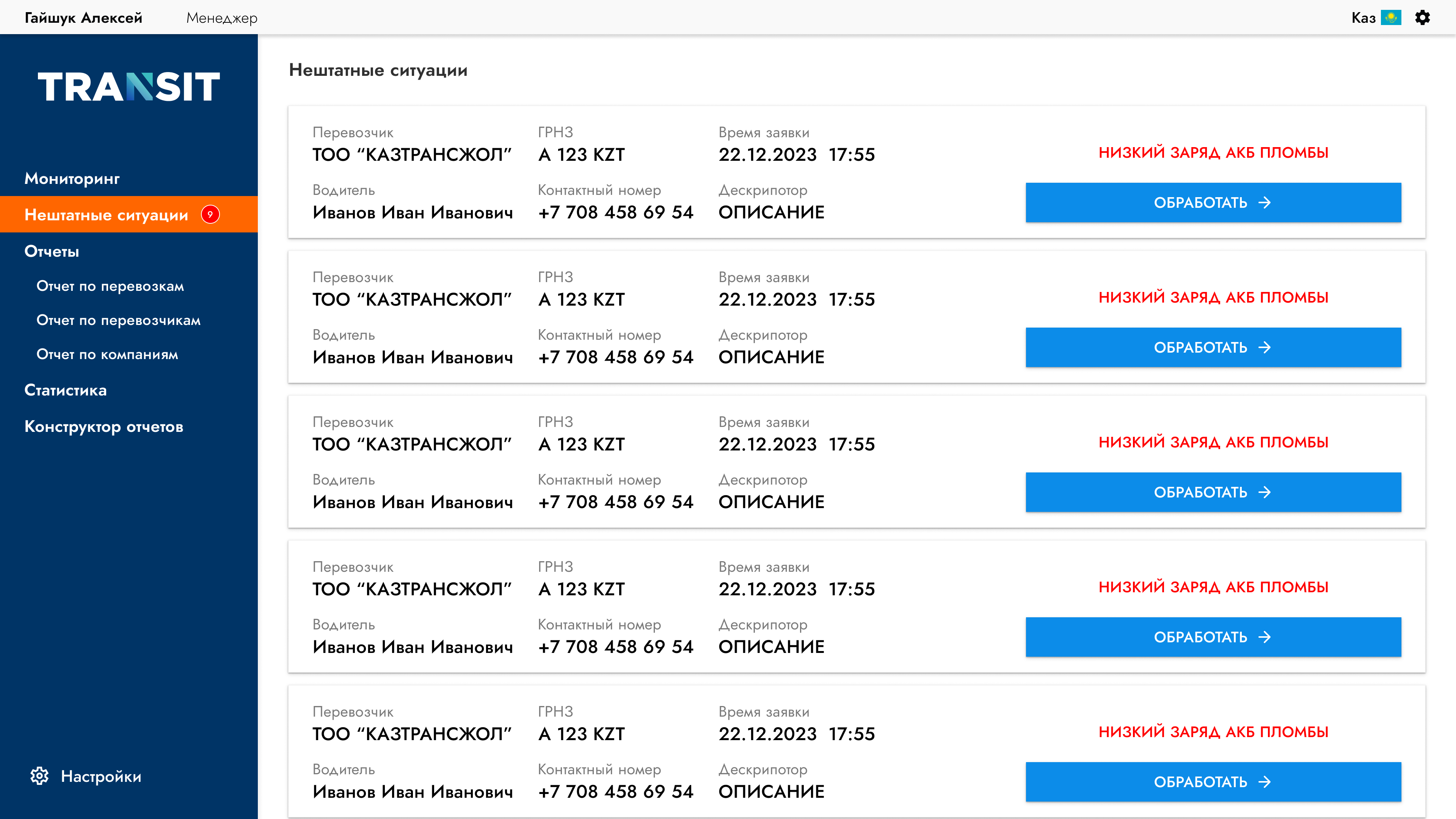 Рисунок 20 – Нештатные ситуацииПосмотрите количество активных нештатных ситуаций, отображаемых справа от вкладки "Нештатные ситуации";Чтобы обработать конкретную нештатную ситуацию, кликните на кнопку "Обработать" справа от нужного случая;После нажатия кнопки "Обработать", нештатная ситуация считается рассмотренной со стороны сотрудника КГД;После обработки, сотрудник центрального аппарата КГД сообщает о возникновении нештатной ситуации региональному сотруднику КГД;Нештатные ситуации могут возникнуть во время работы с другими вкладками АРМ КГД и будут отображены в виде всплывающего окна (см. рисунок 21);Чтобы обработать нештатную ситуацию в всплывающем окне, изучите основную информацию и причину ее отображения в системе.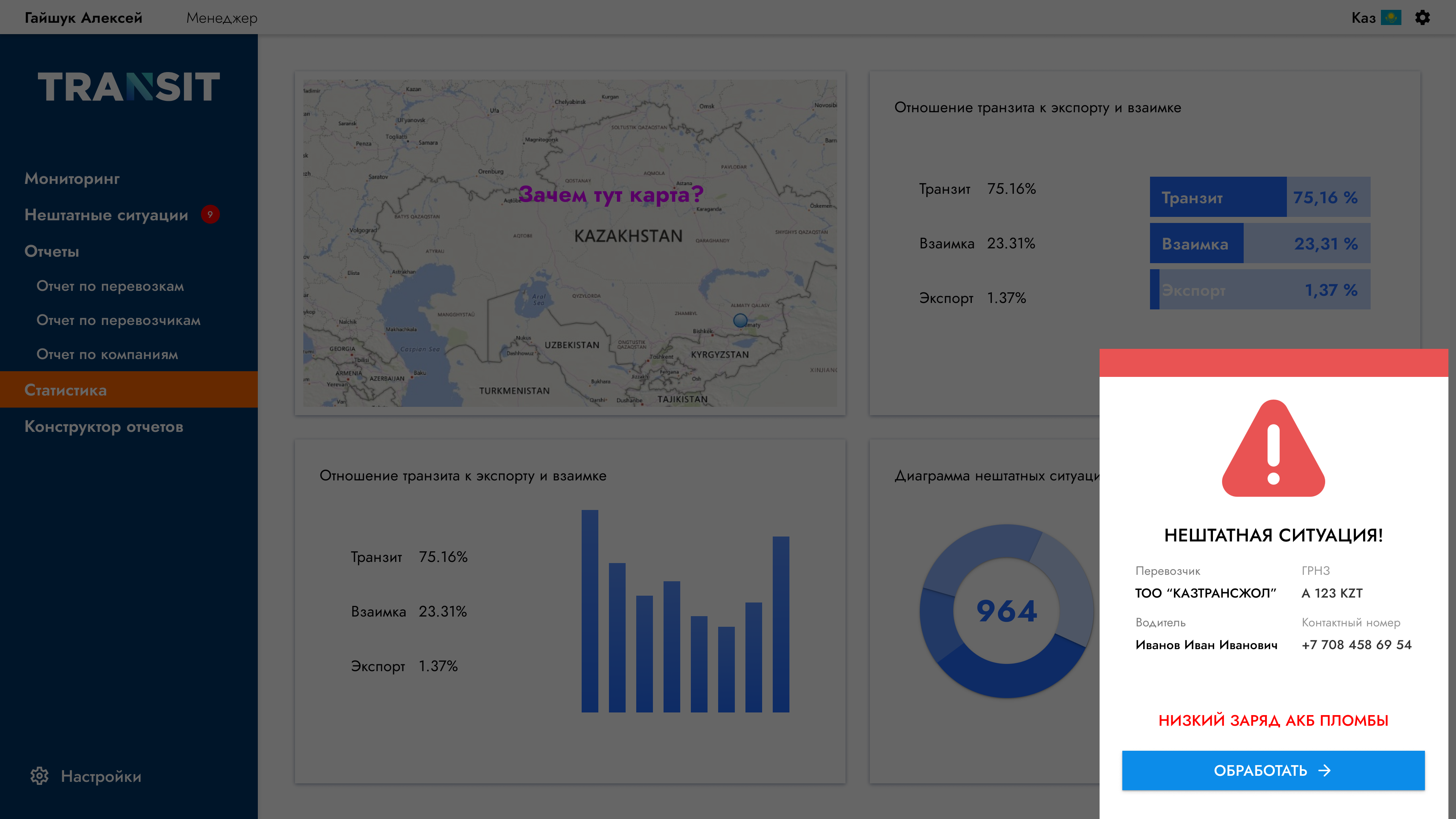 Рисунок 21 – Всплывающее окно нештатных ситуаций